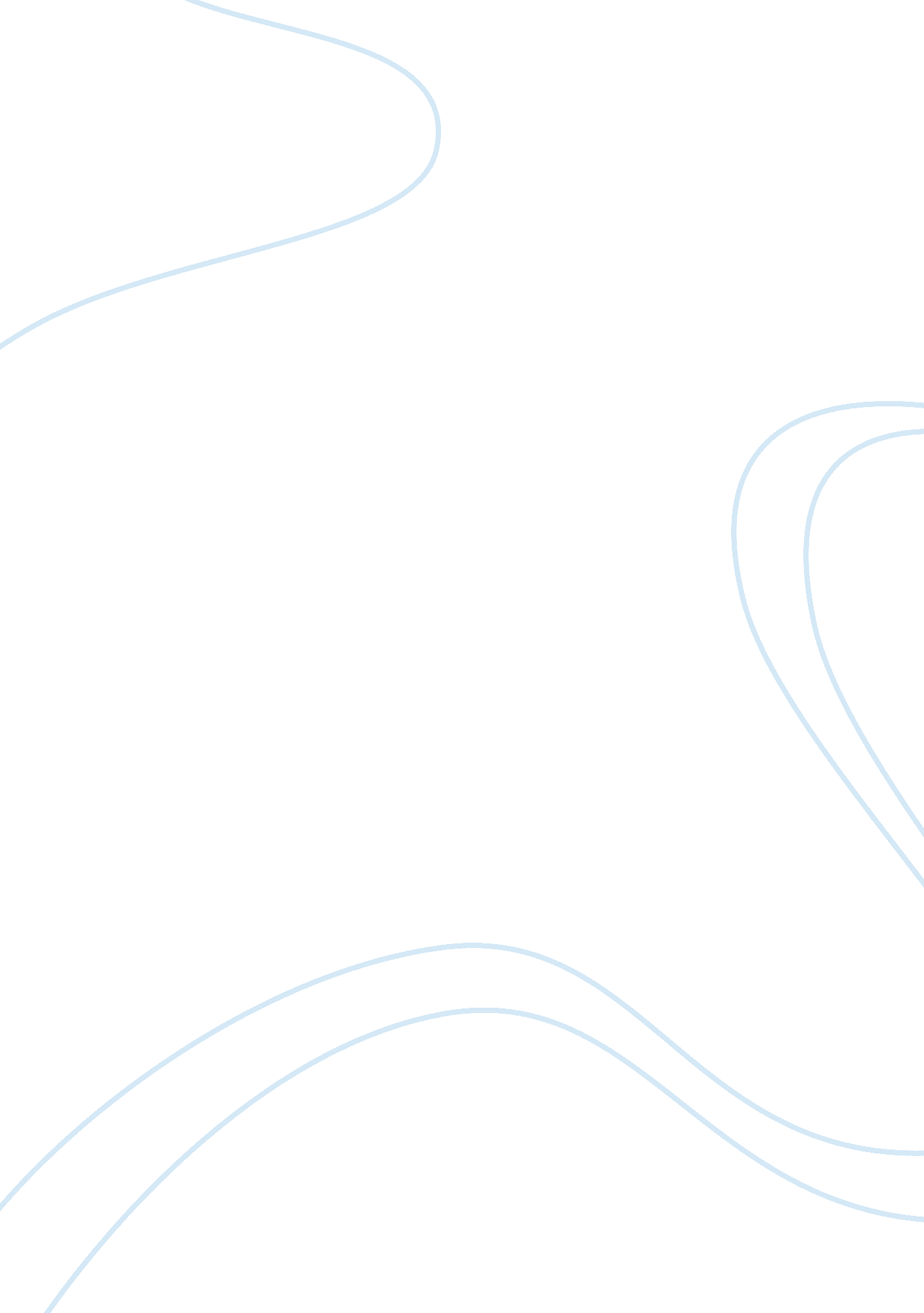 Best self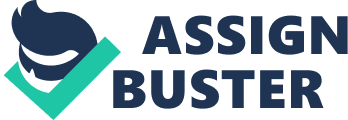 Best Self To begin with, I believe that my hard work and commitment towards a particular task at hand is something that is my strength. I can take care of the problems in a very wise way and use my mind on nearly all occasions. This is something that holds a great amount of significance for me. I have a strong personality which is depicted within my work realms. This helps me at better understanding the different nuances that take place within my fore. I am intelligent as I perceive things very quickly and my vision is set to have a proactive approach towards the work ethos that I give in within the professional undertakings. I am also ambitious and can imagine things on my own. As far as my hobbies and pastimes are concerned, I write poetry as I believe this is something that holds a lot of value for me. I also indulge in photography and love traveling around new places and destinations. This excites me endlessly. Also reading is something that comes very naturally to me. My qualities include leadership skills, efficiency and skills to take on any job at any time. In addition, I am unselfish and take very little stress. I like to acquaint new places and explore buildings and architectures. I also have a liking for seas and water in essence. I am a firm believer of the green architecture and how this has shaped up the world in this day and age. Sunset and sunrise are some of the most significant pleasures that I derive from the different moments happening in a day. What others think of me is also important to me. My mother believes in me and she knows that I am an honest individual. She knows that I yearn for family and the relationships that hold me with all of them at all times. One of my friends (Ahmed) is a Director in a bank. He asserts that I am respectable and have a dignity of my own. He knows that I can come up with all sorts of creative ideas. Also he suggests that I have got a philanthropic angle to my personality where I collect donations for the poor and needy. According to Ahmed, I am forgiving and think deep on most of the occasions. Another friend who hails from London believes that I am forthright and honest within my dealings and always provide another perspective which is often missing. He thinks that I am very humane and intelligent which is much appreciative on my part. Lastly, what my Academic Adviser at Embassy (Zakya) thinks is mentioned through her understanding of my personality. She knows that I am a very confident individual who supports the UAE students to feel comfortable within their student domains. She feels that she is a mother to me and at times, even a friend as well which I cherish undoubtedly. Also Zakya believes that I am very confident, ambitious, responsible and determined in most of my tasks and undertakings. 